The Gruffalo Reading 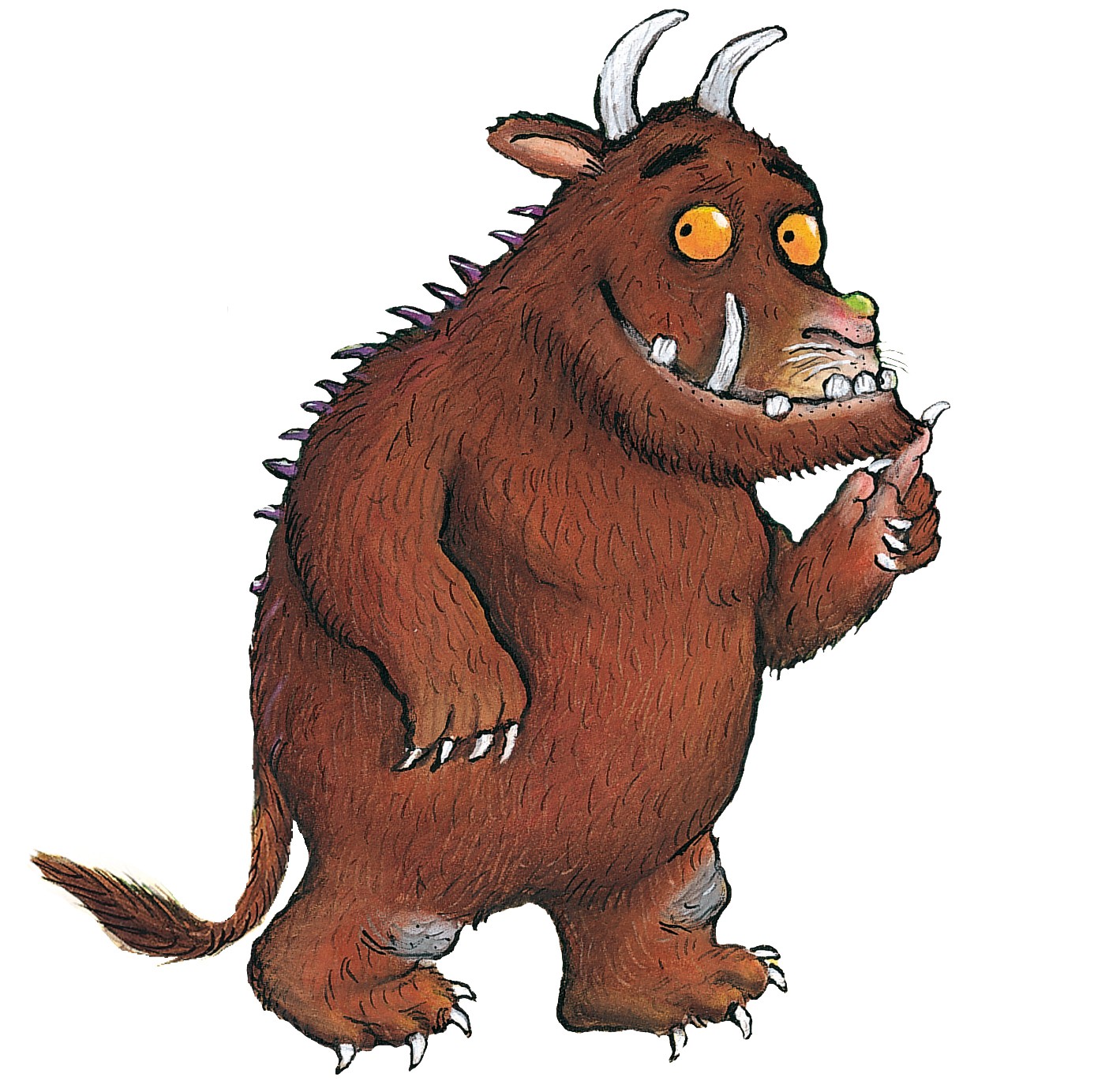 Comprehension. Tick the right box: 				Helpful hints:Self Assessment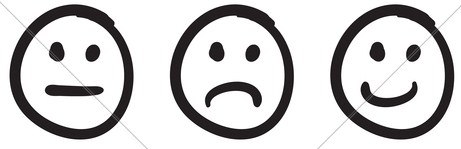 ANSWERS:A mouseBrownYes Deep & darkGoodpurpleyes No (one wart)Who took a stroll in the wood?       A Fox             A mouseWhat colour was the mouse?      Brown                 White                            BlackDid the mouse say the Gruffalo had terrible tusks, claws and teeth?         Yes                       NoHow was the wood described...?      Deep & dark               Big & bright                       Cold & oldDid the animals think the mouse looked...      bad                      goodWhat colour were the Gruffalo’s prickles?      Pink                Brown                         purpleDid the Gruffalo really exist?      Yes                     No Did the mouse tell the animals that the Gruffalo had two warts at the end of his nose?      Yes                    No